Realizace projektu „Pořízení zahradního malotraktoru“ byla finančně podpořena z Programu obnovy venkova Ústeckého kraje 2017 částkou ve výši 50.000,-- Kč.Termín ukončení: 31. srpna 2017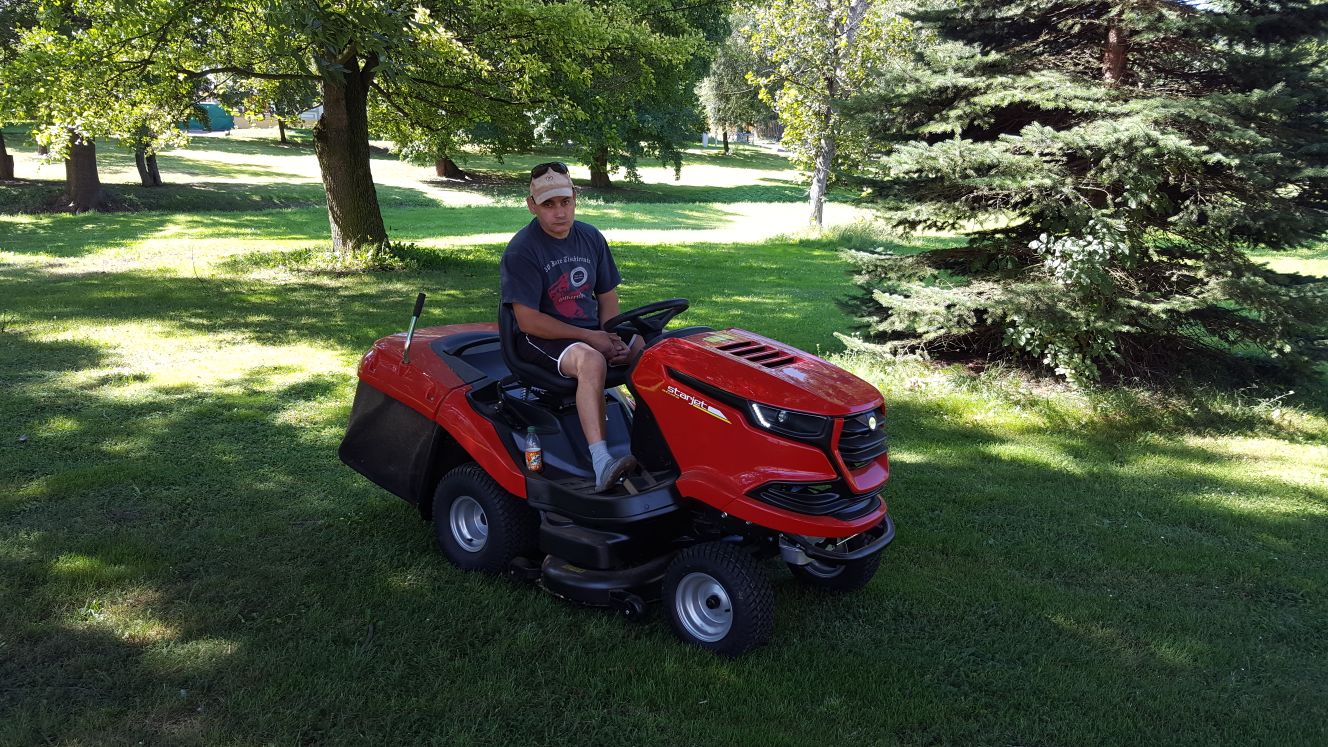 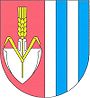 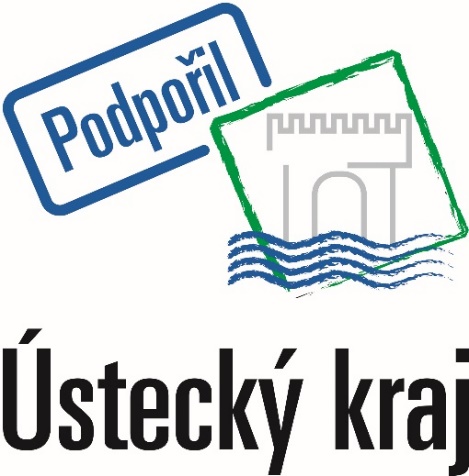 